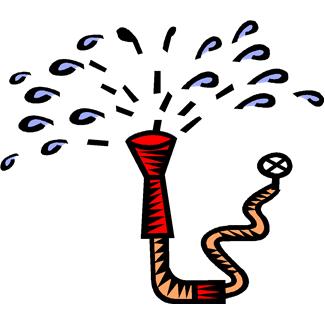 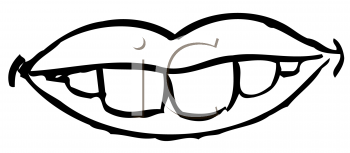 Some of the pictures in our treasure chest this week are:Fish, Feathers, Fan, Frog, Fence, FlowerPractice these words, and talk about the /d/ sound every day with your child! 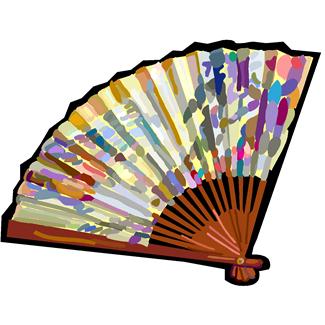 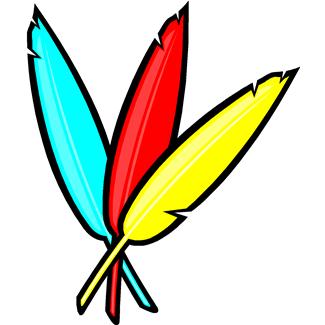 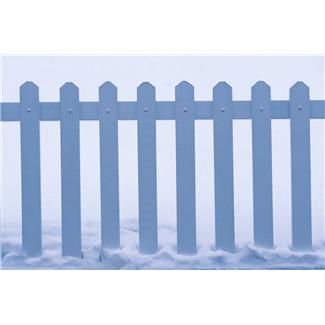 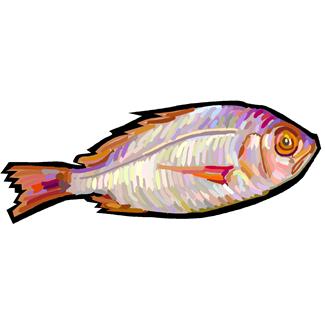 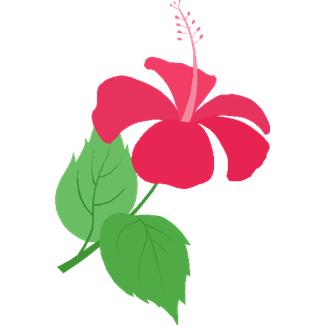 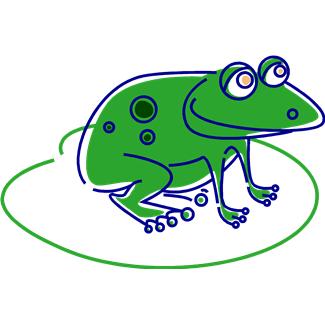 Books to read aloud:  The Rainbow Fish by Marcus Pfister  Forest by Laura Godwin  Feathers Like a Rainbow by Flora  The Foot Book by Dr. Seuss  Down on the Funny Farm by P.E. King  The Firebird retold by Selina Hastings (or the version by Demi)  The Biggest Fish by Sheila Keenan  Fritzi Fox Flew in From Florida by Leah Komaiko